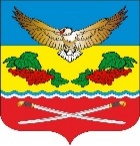     РОСТОВСКАЯ ОБЛАСТЬ                         ЦИМЛЯНСКИЙ РАЙОНМУНИЦИПАЛЬНОЕ ОБРАЗОВАНИЕ «КАЛИНИНСКОЕ СЕЛЬСКОЕ ПОСЕЛЕНИЕ»   СОБРАНИЕ ДЕПУТАТОВКАЛИНИНСКОГО СЕЛЬСКОГО ПОСЕЛЕНИЯРЕШЕНИЕ21.06.2021                                             № 109                                        ст. КалининскаяО назначении выборов депутатов Собрания депутатов Калининского  сельского поселения пятого созываВ соответствии с пунктом 1, 3, 6, 7 статьи 10 Федерального закона  от 12.06.2002 № 67-ФЗ «Об основных гарантиях избирательных прав и права на участие в референдуме граждан Российской Федерации», частями 1,3 статьи 5 Областного закона от 12.05.2016 № 525-ЗС «О выборах и референдумах в Ростовской области», на основании пунктов 1, 2, 3 статьи 9 Устава муниципального образования «Калининское сельское поселение», Собрание депутатов Калининского сельского поселения,РЕШИЛО:Назначить выборы депутатов Собрания депутатов Калининского сельского поселения пятого созыва на 19 сентября 2021 года.Опубликовать настоящее решение в течение пяти дней в общественно-политической газете Цимлянского района «Придонье».Настоящее решение вступает в силу с момента его официального опубликования.Направить настоящее решение в Территориальную избирательную комиссию Цимлянского района Ростовской области.Контроль за исполнением настоящего решения оставляю за собой.Председатель Собрания депутатов – глава Калининского  сельского поселенияН.Н. Капканов